БЕЛОРУССКИЙ  ГОСУДАРСТВЕННЫЙ  УНИВЕРСИТЕТBELARUSIAN  STATE  UNIVERSITY_______________________________________________________________________________________________ФАКУЛЬТЭТ  ЖУРНАЛСТЫК						faculty  OF  JOURNALISM_______________________________________________________________________________________9, вул. Кальварыйская, Мнск 							9, Kalvarijskaya str., Minsk,Рэспублка Беларусь, 220004							Republic of Belarus, 220004тэл.  + 375 17 259-74-00, 259-70-12							tel. + 375 17 259-74-00, 259-70-12факс + 375 17 259-74-00 								fax + 375 17 259-74-00E- mail: jour@bsu.by								E- mail: jour@bsu.by Сайт: http://www.journ.bsu.by							Сайт: http://www.journ.bsu.byИнформационное письмоУважаемые коллеги!Кафедра медиалингвистики и редактирования факультета журналистики Белорусского государственного университета приглашает принять участие в V Международной научно-практической конференции «Слово в контексте времени», посвященной 95-летию доктора филологических наук профессора Аркадия Иосифовича Наркевича, которая состоится 11 марта 2024 года на факультете журналистики Белорусского государственного университета.Цель конференции – обмен опытом между преподавателями, представителями профессионального сообщества, работодателями по актуальным вопросам оптимизации процесса подготовки специалистов в сфере журналистики и коммуникации.Задачи конференции: 1) стимулировать и укрепить междисциплинарные и межвузовские связи преподавателей, аспирантов, соискателей, студентов, выпускников, а также практикующих специалистов по актуальным темам речетворческого процесса современности; 2) осуществить интеграцию отечественного научного сообщества, установить профессиональные контакты и обменяться методическими разработками в сферах коммуникации и журналистики; 3) осуществить систематизацию отечественного и зарубежного опыта организации учебного процесса по подготовке будущих журналистов и специалистов в сфере рекламы и связей с общественностью; 4) инициировать диалог преподавателей и специалистов в сфере медиалингвистики с целью повышения практикоориентированности при подготовке специалистов, изучения потребностей рынка труда, корректировки образовательных программ в зависимости от реальных потребностей работодателей; 5) популяризировать имидж журналистской профессии.Научные направления работы конференции (секции)Медиалингвистика, язык, речь:языковая динамика современности;язык публицистики и художественной литературы;актуальные процессы в медиастилистике; стилистика газетных жанров и лингвистика публицистического текста; языковой факт в определении жанра;эстетика слова и стилистическая обусловленность газетных текстов;интерактивная стилистика и стилистика интернета; интенциональный аспект современной стилистики;Культура речи журналиста:белорусские СМИ в ситуации билингвизма;изоморфизм русского элемента в белорусскоязычных текстах СМИ; норма и кодификация в языке; языковая дивергенция и конвергенция влияние на создание медиатекста;избыточность средств выражения и точность речи;речевая недостаточность; речевые штампы и канцеляризмы.Теория и практика редактирования:стилистические основы литературного редактирования;профессиональная личность редактора;журналистский текст как объект редактирования;методика редактирования отдельных видов литературы;литературно-редакторская деятельность писателя и творческая деятельность редактора.Дискурсный анализ СМИ:от изучения языка в социальном контексте к анализу дискурса СМИ;экстралингвистика и медиатекст;прагматика медийного дискурса;интертекстуальный эффект деятельности журналиста.Медиариторика:вербальные стратегии в СМИ: риторика манифестации власти;риторический канон как основа организации журналистского текста;риторический идеал и современная журналистика;риторика информациионного общества.История, теория и методология журналистики:исторический опыт национальных СМИ;тенденции развития современных СМИ; приоритетная проблематика в тематическом поле печатных СМИ;речевой образ конвергентных СМИ;интернет-журналистика: инструментарий поликодового текста;журналистика как сфера научного познания;журналист в творческом поиске и личность современного журналиста;методологические основы творчества журналиста.Форма проведения конференции – очная, заочная.Материалы принимаются в объеме до 3-х страниц формата А4.Порядок изложения текста публикации**:1. Название (должно отражать содержание и состоять не более чем из 10-12 слов; не допускается использовать в названии аббревиатуры и формулы).2. Инициалы и фамилия автора(ов).3. Аффилиация (названия организации, в которой работает автор, адрес (улица, № дома), индекс, город, страна, эл.адрес; если авторов несколько, информация повторяется для каждого; аспирантам и студентам необходимо указывать ФИО, степень и звание научного руководителя).4. Аннотация (включает характеристику основной темы, проблему, цели исследования, ценность его результатов, практическое значение)5. Ключевые слова (как одиночные, так и словосочетания; рекомендуемое количество-5-7; количество слов внутри ключевой фразы – не более трех); отделяются друг от друга точкой с запятой. Информация предоставляется на белорусском (русском) и английском языках.Фамилия и имя автора (авторов), название статьи, аннотация, ключевые слова располагаются по центру строки, далее – текст доклада.Текст оформляется в редакторе Word (Times New Roman, , интервал междустрочный 1,5 строки, абзацный отступ – 1,25); поля: левое – 3 см., правое – 1,5 см., верхнее и нижнее – ; кавычки «елочкой». в тексте используется «тире среднее» («Ctrl» + «минус»). Ссылки на библиографические источники даются в порядке цитирования (упоминания) – порядковый номер сноски и цитируемые страницы в тексте пишутся в квадратных скобках. Каждый источник должен иметь свой порядковый номер в списке. Необходимо в список литературы включать только полное описание источника*** (статьи из журнала, доклада конференции, главы из книги) с обязательным указанием первой и последней страницы публикации (стр. первая – стр. последняя); ссылки на конкретные цитируемые страницы указываются во внутритекстовых ссылках.C правилами (образцами) оформления материалов конференции можно ознакомиться на сайте факультета журналистики в разделе «Наука» – «Конференции» – сборники материалов конференций: http://journ.bsu.by/nauka/konferentsii.htmlОргкомитет оставляет за собой право отклонять доклады, присланные после указанного срока, а также не соответствующие тематике конференции и требованиям по их оформлению. Приоритет отдается сообщениям, которые будут иметь наибольший научный интерес.Рабочие языки конференции: белорусский, русский.Финансовые условия: участие в конференции бесплатное, командировочные расходы за счет участников конференции.Для участия в конференции необходимо до 15 января 2024 года прислать по электронной почте на адрес kafedramedialingvistiki@gmail.com (продублировать на адрес zelianko@bsu.by) заявку* (образец прилагается) и текст доклада (прикрепленными файлами, имя файла с материалами пишется на русском языке и состоит из фамилии и инициалов автора, напр.: ПетровВП.doc), в теме письма указать «Конференция».Адрес: . Минск, ул. Кальварийская, 9, факультет журналистики БГУ, оргкомитет конференции «Слово в контексте времени». Контактные телефоны: + 375 17 259-70-12.Заявка*на участие в V Международной научно-практической конференции «Слово в контексте времени», посвященной 95-летию доктора филологических наук профессора Аркадия Иосифовича Наркевича1. Фамилия, имя, отчество (полностью)__________________________________________________________________________________________________________2. Ученая степень, ученое звание (если есть) _____________________________________________________________________________________________________3. Учебное заведение (полностью) + аббревиатура _________________________________________________________________________________________________________________________________________________________________________4. Должность __________________________________________________________________________________________________________________________________5. Предполагаемая секция _______________________________________________________________________________________________________________________6. Тема выступления (название доклада) ___________________________________________________________________________________________________________7. Адрес электронной почты _____________________________________________________________________________________________________________________8. Номер телефона _____________________________________________________________________________________________________________________________9. Форма участия в конференции (очная/заочная) ____________________________Дата _________________Порядок изложения текста публикации**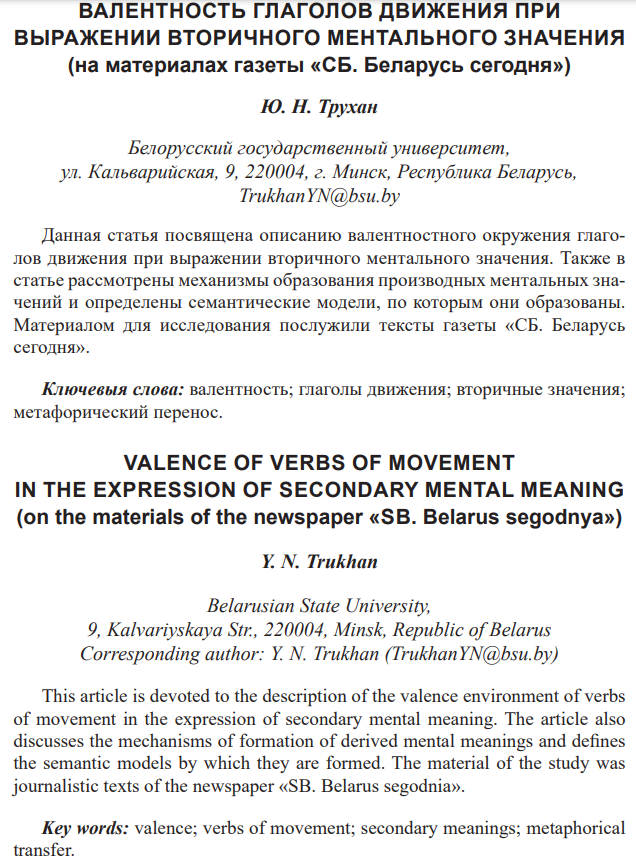 Пример библиографического описания источников цитирования***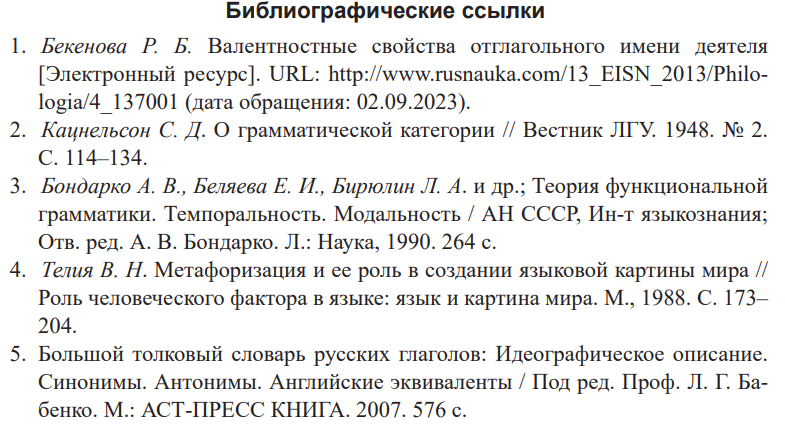 